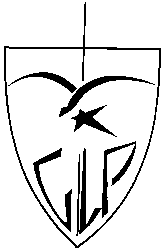 Colegio La Paz A.C.Sección SecundariaCiclo escolar 2014-2015Lineamientos para trabajar en la clase de QuímicaNormatividad para la convivencia                          Ser respetuoso en la opinión de mis compañeros y maestros.Levantar la mano cuando se requiere realizar un comentario.Cumplir con el material: libreta, texto, tabla periódica, lápiz, fólder, plumas, regla  y colores, de lo contrario, se perderá su calificación de libreta.Para cualquier aclaración de alguna calificación, el alumno deberá  presentar la evidencia en su libreta, libro de texto o de otro tipo con la respectiva firma del maestro,  de lo contrario no se tomará en cuenta en su evaluación continua.Para los trabajos de investigación y tareas, deberá entregarse en fólder y contener en su primera hoja la portada, elaborado en computadora, letra tamaño 12, justificado y en la última hoja indicar las referencias bibliográficas, deberá tomar en cuenta que el 75% de la calificación del trabajo la compone la conclusión personal y ésta queda al final del folder donde debe ser extensa y comprobatoria de la elaboración del trabajoPara calificar las presentaciones (exposiciones, trabajo en equipo o individual)Venir con el material didáctico bien preparado y listo para el día asignado.Información relevante y acorde al tema que se esté tratando.Las diapositivas no deben de venir saturadas con información escrita, es muy importante apoyarse con otros medios de comunicación (visual, lenguaje corporal).Al final de cada presentación, deberás realizar una actividad con el resto de tus compañeros (preguntas y respuestas, un pequeño examen escrito). Esta actividad contará como participación en clase.Al maestro le entregarás un pequeño trabajo escrito acerca del tema, con portada, elaborado en computadora, letra tamaño 12, justificado y en la última hoja indicar las referencias bibliográficas.Para calificar las prácticas de laboratorioDebes presentarte con  tu bata limpia, planchada y con tu nombre bordado, de lo contrario no puedes entrar  y  pierdes tu calificación. La bata es personal.Traer el material necesario para la práctica que sea solicitado por el maestro o por el equipo de trabajo, de no ser así no tendrás derecho a la actividad y perderás tu calificación.Entregar la práctica en el tiempo establecido por el maestro.Hacer buen uso del material de laboratorio y de sus instalaciones.Es indispensable para la práctica de laboratorio tu asistencia, de lo contrario no tendrás calificación en ese rubro.Al final de cada práctica, deberás dejar tu espacio de trabajo limpio.Para calificar las tareasPoner el título del trabajo y la fecha en la que fue realizado.Proporcionar la guía o fuente de información de la cual se obtuvo el contenido de la tarea (No Wikipedia, rincón del vago, ni páginas de consulta rápida).Si por algún motivo no entregas tu trabajo o tarea en la fecha indicada, en ciertos casos se tomarán en cuenta con un porcentaje menor al establecido.Evaluación mensualLibreta                                            	10	%Trabajo en clase                            	15	%Tareas                                             	15	%Prácticas  de laboratorio              	10	%Exámenes                             		50	%                                                      	100	%Profesor: Q.B.C. Francisco De La Cruz      		     Firma del Padre, Madre o tutor(a)					Firma del Alumno (a)